UNIVERSIDAD NACIONAL “JOSÉ FAUSTINO SÁNCHEZ CARRIÓN”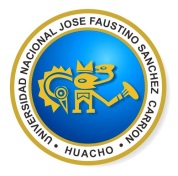 FACULTAD DE INGENIERÍA PESQUERAESCUELA PROFESIONAL DE INGENIERÍA PESQUERADocente		:	Ing. Verónica Díaz CampoCiclo académico	:	VIIICorreo Electrónico	:   	veror_2008@hotmail.comCelular			:	958595829DATOS GENERALESII.	SUMILLA Y DESCRIPCIÓN DEL CURSO CAPACIDADES AL FINALIZAR EL CURSOIII. INDICADORES DE CAPACIDADES AL FINALIZAR EL CURSOIV.- DESARROLLO DE LAS UNIDADES DIDACTICAS:V.	MATERIALES EDUCATIVOS Y OTROS RECURSOS DIDÁCTICOS	Los materiales a usar son los siguientes:Material de escritorio e impresión.Plumones azul, negro y rojoPizarra acrílica.Equipo de Cómputo o laptop y Proyector con conexión a internet.Material informático y audiovisual.Plataforma Informática adecuada, si hubiera la posibilidad.Visita a planta (semana 13ava)VI. EVALUACIÓNLa evaluación estará orientada a verificar la evidencia de desempeño logrado por parte del estudiante durante el desarrollo de cada una de las Unidades Didácticas del curso. Es decir la capacidad del estudiante para realizar una actividad o resolver un problema, mediante el uso de técnicas y procedimientos validados.En tal sentido, se utilizarán estrategias de evaluación, que tengan como base el desempeño del estudiante, como por ejemplo, el desarrollo de proyectos, ejecución de una actividad o el análisis de casos contextualizados, que permitan evidenciar las competencias alcanzados por el estudiante, durante el desarrollo de cada una de las unidades didácticas.UNIDAD DIDÁCTICA I: Ante diversas situaciones productivas que se presentan en las actividades del sector pesquero, RECONOCE y SELECCIONA las diversas máquinas y equipos que se utilizan para la producción de conservas de pescado, en base a bibliografía especializada.La evaluación de la Unidad Didáctica I, será de la siguiente manera:UNIDAD DIDÁCTICA II: Ante diversas situaciones productivas que se presentan en las actividades del sector pesquero, RECONOCE y SELECCIONA las diversas máquinas y equipos que se utilizan para la producción de harina de pescado; así como en la industria del congelado y otras industrias afines, en base a bibliografía especializada.La evaluación de la Unidad Didáctica II, será de la siguiente manera:UNIDAD DIDÁCTICA III: Ante situaciones técnicas, que se presentan en los procesos de la actividad pesquera, DETERMINA el uso de los principales equipos y máquinas, tomando como base la bibliografía especializada.La evaluación de la Unidad Didáctica III, será de la siguiente manera:UNIDAD DIDÁCTICA IV: Ante problemas técnicos más comunes que se presentan en los procesos de la actividad pesquera, DETERMINA el montaje y mantenimiento de los equipos y máquinas, siguiendo procedimientos que se encuentran en los manuales de la especialidad.La evaluación de la Unidad Didáctica IV, será de la siguiente manera:VII. BIBLIOGRAFÍA Y REFERENCIAS WEBUNIDAD DIDACTICA I:1. ROBERT L NORTON		Diseño de Maquinaria. Cuarta Ed. 2004 2. BOMBAS			TylerG. Hicks. Sexta Edición. 1990 3. TECSUP			Mantenimiento Productivo. Programa virtual. 2005 4. HUAPAYA BARRIENTOS	Generadores de Vapor. Universidad Nacional de      Ingeniería. 2004UNIDAD DIDACTICA II:1. ROBERT L NORTON		Diseño de Maquinaria. Cuarta Ed. 2004 2. BOMBAS			TylerG. Hicks. Sexta Edición. 1990 3. TECSUP			Mantenimiento Productivo. Programa virtual. 2005 4. HUAPAYA BARRIENTOS	Generadores de Vapor. Universidad Nacional de      Ingeniería. 2004UNIDAD DIDACTICA III:1. ROBERT L NORTON		Diseño de Maquinaria. Cuarta Ed. 2004 2. BOMBAS			TylerG. Hicks. Sexta Edición. 1990 3. TECSUP			Mantenimiento Productivo. Programa virtual. 2005 4. HUAPAYA BARRIENTOS	Generadores de Vapor. Universidad Nacional de      Ingeniería. 2004UNIDAD DIDACTICA IV:1. ROBERT L NORTON		Diseño de Maquinaria. Cuarta Ed. 2004 2. BOMBAS			TylerG. Hicks. Sexta Edición. 1990 3. TECSUP			Mantenimiento Productivo. Programa virtual. 2005 4. HUAPAYA BARRIENTOS	Generadores de Vapor. Universidad Nacional de      Ingeniería. 2004Huacho, Agosto del 2018LÍNEA DE CARRERAPROCESOS PESQUEROSASIGNATURASELECCIÓN Y MONTAJE DE MAQUINARIASCÓDIGOIP- 457HORAS05 Horas. (Teoría 2 hora, Práctica 2 horas)Estudio del conjunto de maquinarias pesqueras. Equipos y accesorios. selección, operación y mantenimiento. Montaje e instalación de máquinas y equipos pesqueros. Programas de mantenimiento. Lubricantes. Aditivos. Calderos Industriales.CAPACIDAD DE LA UNIDAD DIDACTICANOMBRE DE LA UNIDAD DIDACTICASEMANAS UNIDAD IAnte diversas situaciones productivas que se presentan en las actividades del sector pesquero, RECONOCE y SELECCIONA las diversas máquinas y equipos que se utilizan para la producción de conservas de pescado, en base a bibliografía especializada.NOCIONES Y CARACTERÍSTICAS DE L0S EQUIPOS Y MAQUINAS EN LA INDUSTRIA CONSERVERA1-23-4UNIDADIIAnte diversas situaciones productivas que se presentan en las actividades del sector pesquero, RECONOCE y SELECCIONA las diversas máquinas y equipos que se utilizan para la producción de harina de pescado; así como en la industria del congelado y otras industrias afines, en base a bibliografía especializada.NOCIONES Y CARACTERÍSTICAS DE L0S EQUIPOS Y MAQUINAS EN LA INDUSTRIA HARINERA Y CONGELADO5-67-8UNIDADIIIAnte situaciones técnicas, que se presentan en los procesos de la actividad pesquera, DETERMINA el uso de los principales equipos y máquinas, tomando como base la bibliografía especializada.ESTUDIO DE LOS EQUIPOS Y MÁQUINAS PRINCIPALES EN LA INDUSTRIA PESQUERA9-1011-12UNIDADIVAnte problemas técnicos más comunes que se presentan en los procesos de la actividad pesquera, DETERMINA el montaje y mantenimiento de los equipos y máquinas, siguiendo procedimientos que se encuentran en los manuales de la especialidad.CONOCIMIENTO DEL MONTAJE, DESMONTAJE Y MANTENIMIENTO DE LAS MAQUINAS Y EQUIPOS EN LA INDUSTRIA PESQUERA13-1415-16NÚMEROINDICADORES DE CAPACIDAD AL FINALIZAR EL CURSO1Explica con precisión la importancia y aplicación práctica de la asignatura en el campo laboral del ingeniero pesquero en base a la información validada y la experiencia personal del estudiante.2Explica con precisión los conceptos de: máquinas simples, máquinas compuestas, sus usos, basándose en la información que se encuentra en la bibliografía de la especialidad.3Reconoce las máquinas y equipos que se utilizan en la industria pesquera, tomando como base los procedimientos y técnicas validadas que se encuentran en la bibliografía especializada.4Identifica las máquinas y equipos que se utilizan en la producción de conservas de pescado, basándose en la información que se encuentra en la bibliografía de la especialidad.5Identifica las máquinas y equipos que se utilizan en la producción de harina de pescado, basándose en la información que se encuentra en la bibliografía de la especialidad.6Identifica las máquinas y equipos que se utilizan en la producción de congelado de pescado, basándose en la información que se encuentra en la bibliografía de la especialidad.7Identifica las máquinas y equipos que se utilizan en la producción de otros productos derivados de la industria de pescado, basándose en la información que se encuentra en la bibliografía de la especialidad.8Explica con precisión el uso de cada uno de los equipos y máquinas que se utilizan en la industria conservera, basándose en bibliografía de la especialidad.9Explica con precisión el uso de cada uno de los equipos y máquinas que se utilizan en la industria harinera, basándose en bibliografía de la especialidad.10Explica con precisión el uso de cada uno de los equipos y máquinas que se utilizan en la industria del congelado, basándose en bibliografía de la especialidad.11Explica con precisión el uso de cada uno de los equipos y máquinas que se utilizan en las otras industrias que utilizan productos hidrobiológicos para su proceso, basándose en bibliografía de la especialidad.12Distingue la diferencia entre los diferentes equipos y máquinas que se usan en la industria pesquera, en base a los principios, fundamentos y usos de cada uno de ellos.13Determina la mejor selección de los equipos y máquinas a usar en los procesos, tomando como base los principios de uso y habilidad del estudiante.14Determina las técnicas de montaje de los equipos y máquinas; como también para reemplazo, en base a procedimientos técnicos y habilidad del estudiante.15Calcula las capacidades, velocidad, marca, características de los equipos y máquinas, en base a la cuantía de producción 16Determina las técnicas de mantenimiento de todos y cada uno de los equipos y máquinas, en base a procedimientos técnicos y habilidad del estudiante.17Analiza el fundamento que hace posible el funcionamiento de todas las máquinas, tomando como base los planteamientos teóricos que se encuentran en la bibliografía especializada.18Discute la diferencia que hay entre el uso de los diferentes equipos y máquinas, tomando como base los fundamentos teóricos que se encuentran en la bibliografía especializada.19Calcula la magnitud del espacio a utilizar para un determinado proceso - producción, en base a procedimientos técnicos y habilidad del estudiante.20Asesora sobre el uso de los diferentes equipos y máquinas que se utilizan en la industria pesquera, tomando como base los conocimientos teóricos y la habilidad propia.NOCIONES Y CARACTERÍSTICAS DE L0S EQUIPOS Y MAQUINAS EN LA INDUSTRIA CONSERVERACAPACIDAD DE LA UNIDAD DIDÁCTICA I: Ante diversas situaciones productivas que se presentan en las actividades del sector pesquero, RECONOCE y SELECCIONA las diversas máquinas y equipos que se utilizan para la producción de conservas de pescado, en base a bibliografía especializada. (TRABAJO FINAL)CAPACIDAD DE LA UNIDAD DIDÁCTICA I: Ante diversas situaciones productivas que se presentan en las actividades del sector pesquero, RECONOCE y SELECCIONA las diversas máquinas y equipos que se utilizan para la producción de conservas de pescado, en base a bibliografía especializada. (TRABAJO FINAL)CAPACIDAD DE LA UNIDAD DIDÁCTICA I: Ante diversas situaciones productivas que se presentan en las actividades del sector pesquero, RECONOCE y SELECCIONA las diversas máquinas y equipos que se utilizan para la producción de conservas de pescado, en base a bibliografía especializada. (TRABAJO FINAL)CAPACIDAD DE LA UNIDAD DIDÁCTICA I: Ante diversas situaciones productivas que se presentan en las actividades del sector pesquero, RECONOCE y SELECCIONA las diversas máquinas y equipos que se utilizan para la producción de conservas de pescado, en base a bibliografía especializada. (TRABAJO FINAL)CAPACIDAD DE LA UNIDAD DIDÁCTICA I: Ante diversas situaciones productivas que se presentan en las actividades del sector pesquero, RECONOCE y SELECCIONA las diversas máquinas y equipos que se utilizan para la producción de conservas de pescado, en base a bibliografía especializada. (TRABAJO FINAL)CAPACIDAD DE LA UNIDAD DIDÁCTICA I: Ante diversas situaciones productivas que se presentan en las actividades del sector pesquero, RECONOCE y SELECCIONA las diversas máquinas y equipos que se utilizan para la producción de conservas de pescado, en base a bibliografía especializada. (TRABAJO FINAL)CAPACIDAD DE LA UNIDAD DIDÁCTICA I: Ante diversas situaciones productivas que se presentan en las actividades del sector pesquero, RECONOCE y SELECCIONA las diversas máquinas y equipos que se utilizan para la producción de conservas de pescado, en base a bibliografía especializada. (TRABAJO FINAL)CAPACIDAD DE LA UNIDAD DIDÁCTICA I: Ante diversas situaciones productivas que se presentan en las actividades del sector pesquero, RECONOCE y SELECCIONA las diversas máquinas y equipos que se utilizan para la producción de conservas de pescado, en base a bibliografía especializada. (TRABAJO FINAL)CAPACIDAD DE LA UNIDAD DIDÁCTICA I: Ante diversas situaciones productivas que se presentan en las actividades del sector pesquero, RECONOCE y SELECCIONA las diversas máquinas y equipos que se utilizan para la producción de conservas de pescado, en base a bibliografía especializada. (TRABAJO FINAL)CAPACIDAD DE LA UNIDAD DIDÁCTICA I: Ante diversas situaciones productivas que se presentan en las actividades del sector pesquero, RECONOCE y SELECCIONA las diversas máquinas y equipos que se utilizan para la producción de conservas de pescado, en base a bibliografía especializada. (TRABAJO FINAL)NOCIONES Y CARACTERÍSTICAS DE L0S EQUIPOS Y MAQUINAS EN LA INDUSTRIA CONSERVERANOCIONES Y CARACTERÍSTICAS DE L0S EQUIPOS Y MAQUINAS EN LA INDUSTRIA CONSERVERASemanaContenidos Contenidos Contenidos Contenidos Contenidos Estrategia didácticaEstrategia didácticaEstrategia didácticaIndicadores de logro de la capacidad NOCIONES Y CARACTERÍSTICAS DE L0S EQUIPOS Y MAQUINAS EN LA INDUSTRIA CONSERVERASemanaConceptualProcedimentalProcedimentalProcedimentalActitudinalEstrategia didácticaEstrategia didácticaEstrategia didácticaIndicadores de logro de la capacidad NOCIONES Y CARACTERÍSTICAS DE L0S EQUIPOS Y MAQUINAS EN LA INDUSTRIA CONSERVERA1Aspectos generales del cursoImportancia y aplicación práctica del curso.Reconoce la aplicación práctica de la asignatura en los procesos del sector pesqueroReconoce la aplicación práctica de la asignatura en los procesos del sector pesqueroReconoce la aplicación práctica de la asignatura en los procesos del sector pesqueroValora la importancia del reconocimiento de las máquinas y equipos en la formación del ingeniero pesquero.Exposiciones didácticas.Experiencias prácticasExposiciones didácticas.Experiencias prácticasExposiciones didácticas.Experiencias prácticasExplica la importancia y aplicación práctica de la asignatura en el campo laboral del ingeniero pesquero en base a la información validada y la experiencia personal del estudianteNOCIONES Y CARACTERÍSTICAS DE L0S EQUIPOS Y MAQUINAS EN LA INDUSTRIA CONSERVERA2Proceso en la línea de crudoProceso en la línea de cocidoReconoce el proceso en la industria conservera.Identifica las características de los procesos en la industria conservera.Reconoce el proceso en la industria conservera.Identifica las características de los procesos en la industria conservera.Reconoce el proceso en la industria conservera.Identifica las características de los procesos en la industria conservera.Valora la importancia de reconocer los diversos procesos que se llevan a cabo la industria conservera.Exposiciones didácticas.Experiencias prácticasExposiciones didácticas.Experiencias prácticasExposiciones didácticas.Experiencias prácticasExplica con precisión los procesos que existen en la industria conservera, diferenciando cada uno de ellos, basándose en la información que se encuentra en la bibliografía de la especialidad.NOCIONES Y CARACTERÍSTICAS DE L0S EQUIPOS Y MAQUINAS EN LA INDUSTRIA CONSERVERA3Máquinas utilizadas en la industria de conservas de pescadoEquipos utilizados en la industria de conservas de pescadoReconoce las características de las máquinas que se usan en la industria conservera.Identifica las características de los equipos que se usan en la industria conservera.Reconoce las características de las máquinas que se usan en la industria conservera.Identifica las características de los equipos que se usan en la industria conservera.Reconoce las características de las máquinas que se usan en la industria conservera.Identifica las características de los equipos que se usan en la industria conservera.Valora la importancia de reconocer los diversos equipos y máquinas que se utilizan en la industria conservera.Exposiciones didácticas.Experiencias prácticasExposiciones didácticas.Experiencias prácticasExposiciones didácticas.Experiencias prácticasExplica con precisión el uso y la diferencia que existe entre las diversas máquinas y equipos que se usan en la industria conservera, basándose en la información que se encuentra en la bibliografía de la especialidad.NOCIONES Y CARACTERÍSTICAS DE L0S EQUIPOS Y MAQUINAS EN LA INDUSTRIA CONSERVERA4Capacidad de producción industria de conservas de pescadoElección de las máquinas y equipos a utilizar en la industria de conservas de pescadoIdentifica las características de los equipos que se usan en la industria conservera.Evalúa las máquinas y equipos a usar en la industria de conservas de pescado.Identifica las características de los equipos que se usan en la industria conservera.Evalúa las máquinas y equipos a usar en la industria de conservas de pescado.Identifica las características de los equipos que se usan en la industria conservera.Evalúa las máquinas y equipos a usar en la industria de conservas de pescado.Valora la importancia de evaluar los diversos equipos y máquinas que se utilizan en la industria de conservas de pescado.Exposiciones didácticas.Experiencias prácticasExposiciones didácticas.Experiencias prácticasExposiciones didácticas.Experiencias prácticasExplica con precisión la capacidad de producción de las diversas máquinas y equipos que se usan en la industria conservera, basándose en la información que se encuentra en la bibliografía de la especialidad.Unidad Didáctica I :EVALUACIÓN DE LA UNIDAD DIDÁCTICAEVALUACIÓN DE LA UNIDAD DIDÁCTICAEVALUACIÓN DE LA UNIDAD DIDÁCTICAEVALUACIÓN DE LA UNIDAD DIDÁCTICAEVALUACIÓN DE LA UNIDAD DIDÁCTICAEVALUACIÓN DE LA UNIDAD DIDÁCTICAEVALUACIÓN DE LA UNIDAD DIDÁCTICAEVALUACIÓN DE LA UNIDAD DIDÁCTICAEVALUACIÓN DE LA UNIDAD DIDÁCTICAUnidad Didáctica I :EVIDENCIA DE CONOCIMIENTOSEVIDENCIA DE CONOCIMIENTOSEVIDENCIA DE PRODUCTOEVIDENCIA DE PRODUCTOEVIDENCIA DE PRODUCTOEVIDENCIA DE PRODUCTOEVIDENCIA DE DESEMPEÑOEVIDENCIA DE DESEMPEÑOEVIDENCIA DE DESEMPEÑOUnidad Didáctica I :- Notas de las prácticas calificadas.- Resultados de los exámenes escritos.- Promedio de las Intervenciones orales en la clase.- Notas de las prácticas calificadas.- Resultados de los exámenes escritos.- Promedio de las Intervenciones orales en la clase.- Notas de las prácticas calificadas.- Resultados de los exámenes escritos.- Promedio de las Intervenciones orales en la clase.Entrega del Primer avance del proyecto formativo. Presentará la formulación del problema, los objetivos y la justificación de la investigación. Entrega del Primer avance del proyecto formativo. Presentará la formulación del problema, los objetivos y la justificación de la investigación. Entrega del Primer avance del proyecto formativo. Presentará la formulación del problema, los objetivos y la justificación de la investigación. Entrega del Primer avance del proyecto formativo. Presentará la formulación del problema, los objetivos y la justificación de la investigación. Formula un procedimiento donde se pueda reconocer las características y propiedades de los diferentes equipos y máquinas que se usan en la industria conservera.Formula un procedimiento donde se pueda reconocer las características y propiedades de los diferentes equipos y máquinas que se usan en la industria conservera.NOCIONES Y CARACTERÍSTICAS DE L0S EQUIPOS Y MAQUINAS EN LA INDUSTRIA HARINERA Y CONGELADOCAPACIDAD DE LA UNIDAD DIDÁCTICA II: Ante diversas situaciones productivas que se presentan en las actividades del sector pesquero, RECONOCE y SELECCIONA las diversas máquinas y equipos que se utilizan para la producción de harina de pescado; así como en la industria del congelado y otras industrias afines, en base a bibliografía especializada.  (TRABAJO FINAL)CAPACIDAD DE LA UNIDAD DIDÁCTICA II: Ante diversas situaciones productivas que se presentan en las actividades del sector pesquero, RECONOCE y SELECCIONA las diversas máquinas y equipos que se utilizan para la producción de harina de pescado; así como en la industria del congelado y otras industrias afines, en base a bibliografía especializada.  (TRABAJO FINAL)CAPACIDAD DE LA UNIDAD DIDÁCTICA II: Ante diversas situaciones productivas que se presentan en las actividades del sector pesquero, RECONOCE y SELECCIONA las diversas máquinas y equipos que se utilizan para la producción de harina de pescado; así como en la industria del congelado y otras industrias afines, en base a bibliografía especializada.  (TRABAJO FINAL)CAPACIDAD DE LA UNIDAD DIDÁCTICA II: Ante diversas situaciones productivas que se presentan en las actividades del sector pesquero, RECONOCE y SELECCIONA las diversas máquinas y equipos que se utilizan para la producción de harina de pescado; así como en la industria del congelado y otras industrias afines, en base a bibliografía especializada.  (TRABAJO FINAL)CAPACIDAD DE LA UNIDAD DIDÁCTICA II: Ante diversas situaciones productivas que se presentan en las actividades del sector pesquero, RECONOCE y SELECCIONA las diversas máquinas y equipos que se utilizan para la producción de harina de pescado; así como en la industria del congelado y otras industrias afines, en base a bibliografía especializada.  (TRABAJO FINAL)CAPACIDAD DE LA UNIDAD DIDÁCTICA II: Ante diversas situaciones productivas que se presentan en las actividades del sector pesquero, RECONOCE y SELECCIONA las diversas máquinas y equipos que se utilizan para la producción de harina de pescado; así como en la industria del congelado y otras industrias afines, en base a bibliografía especializada.  (TRABAJO FINAL)CAPACIDAD DE LA UNIDAD DIDÁCTICA II: Ante diversas situaciones productivas que se presentan en las actividades del sector pesquero, RECONOCE y SELECCIONA las diversas máquinas y equipos que se utilizan para la producción de harina de pescado; así como en la industria del congelado y otras industrias afines, en base a bibliografía especializada.  (TRABAJO FINAL)CAPACIDAD DE LA UNIDAD DIDÁCTICA II: Ante diversas situaciones productivas que se presentan en las actividades del sector pesquero, RECONOCE y SELECCIONA las diversas máquinas y equipos que se utilizan para la producción de harina de pescado; así como en la industria del congelado y otras industrias afines, en base a bibliografía especializada.  (TRABAJO FINAL)CAPACIDAD DE LA UNIDAD DIDÁCTICA II: Ante diversas situaciones productivas que se presentan en las actividades del sector pesquero, RECONOCE y SELECCIONA las diversas máquinas y equipos que se utilizan para la producción de harina de pescado; así como en la industria del congelado y otras industrias afines, en base a bibliografía especializada.  (TRABAJO FINAL)CAPACIDAD DE LA UNIDAD DIDÁCTICA II: Ante diversas situaciones productivas que se presentan en las actividades del sector pesquero, RECONOCE y SELECCIONA las diversas máquinas y equipos que se utilizan para la producción de harina de pescado; así como en la industria del congelado y otras industrias afines, en base a bibliografía especializada.  (TRABAJO FINAL)NOCIONES Y CARACTERÍSTICAS DE L0S EQUIPOS Y MAQUINAS EN LA INDUSTRIA HARINERA Y CONGELADONOCIONES Y CARACTERÍSTICAS DE L0S EQUIPOS Y MAQUINAS EN LA INDUSTRIA HARINERA Y CONGELADOSemanaContenidos Contenidos Contenidos Contenidos Estrategia didácticaEstrategia didácticaEstrategia didácticaIndicadores de logro de la capacidad Indicadores de logro de la capacidad NOCIONES Y CARACTERÍSTICAS DE L0S EQUIPOS Y MAQUINAS EN LA INDUSTRIA HARINERA Y CONGELADOSemanaConceptualProcedimentalProcedimentalActitudinalEstrategia didácticaEstrategia didácticaEstrategia didácticaIndicadores de logro de la capacidad Indicadores de logro de la capacidad NOCIONES Y CARACTERÍSTICAS DE L0S EQUIPOS Y MAQUINAS EN LA INDUSTRIA HARINERA Y CONGELADO5Proceso en la industria harineraProceso en la industria del congeladoReconoce el proceso en la industria harinera y del congelado.Identifica las características de los procesos en la industria harinera y de congelado de pescado.Reconoce el proceso en la industria harinera y del congelado.Identifica las características de los procesos en la industria harinera y de congelado de pescado.Valora la importancia de reconocer los diversos procesos que se llevan a cabo la industria conservera y del congelado.Exposiciones didácticas.Experiencias prácticasExposiciones didácticas.Experiencias prácticasExposiciones didácticas.Experiencias prácticasExplica con precisión los procesos que existen en la industria harinera y del congelado, diferenciando cada uno de ellos, basándose en la información que se encuentra en la bibliografía de la especialidad.Explica con precisión los procesos que existen en la industria harinera y del congelado, diferenciando cada uno de ellos, basándose en la información que se encuentra en la bibliografía de la especialidad.NOCIONES Y CARACTERÍSTICAS DE L0S EQUIPOS Y MAQUINAS EN LA INDUSTRIA HARINERA Y CONGELADO6Máquinas utilizadas en la industria de harina de pescado.Equipos utilizados en la industria de harina de pescado.Reconoce las características de las máquinas que se usan en la industria harinera y del congelado.Identifica las características de los equipos que se usan en la industria harinera y del congelado.Reconoce las características de las máquinas que se usan en la industria harinera y del congelado.Identifica las características de los equipos que se usan en la industria harinera y del congelado.Valora la importancia de reconocer los diversos equipos y máquinas que se utilizan en la industria harinera y del congelado.Exposiciones didácticas.Experiencias prácticasExposiciones didácticas.Experiencias prácticasExposiciones didácticas.Experiencias prácticasExplica con precisión el uso y la diferencia que existe entre las diversas máquinas y equipos que se usan en la industria harinera y del congelado, basándose en la información que se encuentra en la bibliografía de la especialidad.Explica con precisión el uso y la diferencia que existe entre las diversas máquinas y equipos que se usan en la industria harinera y del congelado, basándose en la información que se encuentra en la bibliografía de la especialidad.NOCIONES Y CARACTERÍSTICAS DE L0S EQUIPOS Y MAQUINAS EN LA INDUSTRIA HARINERA Y CONGELADO7Capacidad de producción en la industria de harina de pescadoElección de las máquinas y equipos a utilizar en la industria de harina de pescadoIdentifica las características de los equipos que se usan en la industria harinera.Evalúa las máquinas y equipos a usar en la industria de harina de pescado.Identifica las características de los equipos que se usan en la industria harinera.Evalúa las máquinas y equipos a usar en la industria de harina de pescado.Valora la importancia de evaluar los diversos equipos y máquinas que se utilizan en la industria de harina de pescado.Exposiciones didácticas.Experiencias prácticasExposiciones didácticas.Experiencias prácticasExposiciones didácticas.Experiencias prácticasExplica con precisión la capacidad de producción de las diversas máquinas y equipos que se usan en la industria harinera, basándose en la información que se encuentra en la bibliografía de la especialidad.Explica con precisión la capacidad de producción de las diversas máquinas y equipos que se usan en la industria harinera, basándose en la información que se encuentra en la bibliografía de la especialidad.NOCIONES Y CARACTERÍSTICAS DE L0S EQUIPOS Y MAQUINAS EN LA INDUSTRIA HARINERA Y CONGELADO8Capacidad de producción en la industria del congelado de pescadoElección de las máquinas y equipos a utilizar en la industria del congelado de pescadoIdentifica las características de los equipos que se usan en la industria del congelado.Evalúa las máquinas y equipos a usar en la industria del congelado de pescado.Identifica las características de los equipos que se usan en la industria del congelado.Evalúa las máquinas y equipos a usar en la industria del congelado de pescado.Valora la importancia de evaluar los diversos equipos y máquinas que se utilizan en la industria del congelado de pescado.Exposiciones didácticas.Experiencias prácticasExposiciones didácticas.Experiencias prácticasExposiciones didácticas.Experiencias prácticasExplica con precisión la capacidad de producción de las diversas máquinas y equipos que se usan en la industria del congelado, basándose en la información que se encuentra en la bibliografía de la especialidad.Explica con precisión la capacidad de producción de las diversas máquinas y equipos que se usan en la industria del congelado, basándose en la información que se encuentra en la bibliografía de la especialidad.Unidad Didáctica II :EVALUACIÓN DE LA UNIDAD DIDÁCTICAEVALUACIÓN DE LA UNIDAD DIDÁCTICAEVALUACIÓN DE LA UNIDAD DIDÁCTICAEVALUACIÓN DE LA UNIDAD DIDÁCTICAEVALUACIÓN DE LA UNIDAD DIDÁCTICAEVALUACIÓN DE LA UNIDAD DIDÁCTICAEVALUACIÓN DE LA UNIDAD DIDÁCTICAEVALUACIÓN DE LA UNIDAD DIDÁCTICAEVALUACIÓN DE LA UNIDAD DIDÁCTICAUnidad Didáctica II :EVIDENCIA DE CONOCIMIENTOSEVIDENCIA DE CONOCIMIENTOSEVIDENCIA DE PRODUCTOEVIDENCIA DE PRODUCTOEVIDENCIA DE PRODUCTOEVIDENCIA DE DESEMPEÑOEVIDENCIA DE DESEMPEÑOEVIDENCIA DE DESEMPEÑOEVIDENCIA DE DESEMPEÑOUnidad Didáctica II :- Notas de las prácticas calificadas.- Resultados de los exámenes escritos.- Intervenciones orales en la clase.- Notas de las prácticas calificadas.- Resultados de los exámenes escritos.- Intervenciones orales en la clase.Entrega del segundo avance del proyecto formativo. Presentará el Marco Teórico (Bases Teóricas y Definiciones de Términos) y la formulación de las Hipótesis. Entrega del segundo avance del proyecto formativo. Presentará el Marco Teórico (Bases Teóricas y Definiciones de Términos) y la formulación de las Hipótesis. Entrega del segundo avance del proyecto formativo. Presentará el Marco Teórico (Bases Teóricas y Definiciones de Términos) y la formulación de las Hipótesis. Formula un procedimiento donde se pueda reconocer las características y propiedades de los diferentes equipos y máquinas que se usan en la industria harinera y congelado.Formula un procedimiento donde se pueda reconocer las características y propiedades de los diferentes equipos y máquinas que se usan en la industria harinera y congelado.Formula un procedimiento donde se pueda reconocer las características y propiedades de los diferentes equipos y máquinas que se usan en la industria harinera y congelado.Formula un procedimiento donde se pueda reconocer las características y propiedades de los diferentes equipos y máquinas que se usan en la industria harinera y congelado.ESTUDIO DE LOS EQUIPOS Y MÁQUINAS PRINCIPALES EN LA INDUSTRIA PESQUERACAPACIDAD DE LA UNIDAD DIDÁCTICA III: Ante situaciones técnicas, que se presentan en los procesos de la actividad pesquera, DETERMINA el uso de los principales equipos y máquinas, tomando como base la bibliografía especializada.CAPACIDAD DE LA UNIDAD DIDÁCTICA III: Ante situaciones técnicas, que se presentan en los procesos de la actividad pesquera, DETERMINA el uso de los principales equipos y máquinas, tomando como base la bibliografía especializada.CAPACIDAD DE LA UNIDAD DIDÁCTICA III: Ante situaciones técnicas, que se presentan en los procesos de la actividad pesquera, DETERMINA el uso de los principales equipos y máquinas, tomando como base la bibliografía especializada.CAPACIDAD DE LA UNIDAD DIDÁCTICA III: Ante situaciones técnicas, que se presentan en los procesos de la actividad pesquera, DETERMINA el uso de los principales equipos y máquinas, tomando como base la bibliografía especializada.CAPACIDAD DE LA UNIDAD DIDÁCTICA III: Ante situaciones técnicas, que se presentan en los procesos de la actividad pesquera, DETERMINA el uso de los principales equipos y máquinas, tomando como base la bibliografía especializada.CAPACIDAD DE LA UNIDAD DIDÁCTICA III: Ante situaciones técnicas, que se presentan en los procesos de la actividad pesquera, DETERMINA el uso de los principales equipos y máquinas, tomando como base la bibliografía especializada.CAPACIDAD DE LA UNIDAD DIDÁCTICA III: Ante situaciones técnicas, que se presentan en los procesos de la actividad pesquera, DETERMINA el uso de los principales equipos y máquinas, tomando como base la bibliografía especializada.CAPACIDAD DE LA UNIDAD DIDÁCTICA III: Ante situaciones técnicas, que se presentan en los procesos de la actividad pesquera, DETERMINA el uso de los principales equipos y máquinas, tomando como base la bibliografía especializada.CAPACIDAD DE LA UNIDAD DIDÁCTICA III: Ante situaciones técnicas, que se presentan en los procesos de la actividad pesquera, DETERMINA el uso de los principales equipos y máquinas, tomando como base la bibliografía especializada.ESTUDIO DE LOS EQUIPOS Y MÁQUINAS PRINCIPALES EN LA INDUSTRIA PESQUERAESTUDIO DE LOS EQUIPOS Y MÁQUINAS PRINCIPALES EN LA INDUSTRIA PESQUERASemanaContenidos Contenidos Contenidos Contenidos Estrategia didácticaEstrategia didácticaIndicadores de logro de la capacidad Indicadores de logro de la capacidad ESTUDIO DE LOS EQUIPOS Y MÁQUINAS PRINCIPALES EN LA INDUSTRIA PESQUERASemanaConceptualProcedimentalProcedimentalActitudinalEstrategia didácticaEstrategia didácticaIndicadores de logro de la capacidad Indicadores de logro de la capacidad ESTUDIO DE LOS EQUIPOS Y MÁQUINAS PRINCIPALES EN LA INDUSTRIA PESQUERA9Bombas, principios, fundamentos.Bombas, usos, selección.Identifica las diferentes clases de bombas que se usan en el sector.Determina que bomba usar para un trabajo específico.Identifica las diferentes clases de bombas que se usan en el sector.Determina que bomba usar para un trabajo específico.Participa con sus compañeros para lograr un trabajo en equipo.Exposiciones didácticas.Experiencias prácticasExposiciones didácticas.Experiencias prácticasExplica los fundamentos y aplicación práctica de las bombas, así como selecciona la bomba a usar para un trabajo específico, de acuerdo a la bibliografía especializada.Explica los fundamentos y aplicación práctica de las bombas, así como selecciona la bomba a usar para un trabajo específico, de acuerdo a la bibliografía especializada.ESTUDIO DE LOS EQUIPOS Y MÁQUINAS PRINCIPALES EN LA INDUSTRIA PESQUERA10Ventiladores, principios, fundamentos.Ventiladores, usos, selección.Identifica las diferentes clases de ventiladores que se usan en el sector.Determina que ventilador usar para un trabajo específico.Identifica las diferentes clases de ventiladores que se usan en el sector.Determina que ventilador usar para un trabajo específico.Participa en los trabajos grupales.Exposiciones didácticas.Experiencias prácticasExposiciones didácticas.Experiencias prácticasExplica los fundamentos y aplicación práctica de los ventiladores, así como selecciona el ventilador a usar para un trabajo específico, de acuerdo a la bibliografía especializada.Explica los fundamentos y aplicación práctica de los ventiladores, así como selecciona el ventilador a usar para un trabajo específico, de acuerdo a la bibliografía especializada.ESTUDIO DE LOS EQUIPOS Y MÁQUINAS PRINCIPALES EN LA INDUSTRIA PESQUERA11Extractores, principios, fundamentos.Extractores, usos, selecciónIdentifica las diferentes clases de extractores que se usan en el sector.Determina que extractor usar para un trabajo específico.Identifica las diferentes clases de extractores que se usan en el sector.Determina que extractor usar para un trabajo específico.Participa en los trabajos en equipoExposiciones didácticas.Experiencias prácticasExposiciones didácticas.Experiencias prácticasExplica los fundamentos y aplicación práctica de los extractores, así como selecciona el extractor a usar para un trabajo específico, de acuerdo a la bibliografía especializada.Explica los fundamentos y aplicación práctica de los extractores, así como selecciona el extractor a usar para un trabajo específico, de acuerdo a la bibliografía especializada.ESTUDIO DE LOS EQUIPOS Y MÁQUINAS PRINCIPALES EN LA INDUSTRIA PESQUERA12Calderos industriales, principios, fundamentos, usos.Ablandadores de agua, principios, fundamentos, usos.Explica los fundamentos y aplicación práctica de los ventiladores, así como selecciona el ventilador a usar para un trabajo específico, de acuerdo a la bibliografía especializada.Explica los fundamentos y aplicación práctica de los ventiladores, así como selecciona el ventilador a usar para un trabajo específico, de acuerdo a la bibliografía especializada.Aprecia la importancia de un caldero y su ablandador de agua en el funcionamiento de una planta industrial pesquera.Exposiciones didácticas.Experiencias prácticasExposiciones didácticas.Experiencias prácticasExplica los fundamentos y aplicación práctica de los calderos y ablandadores de agua en la industria pesquera, para un trabajo específico, de acuerdo a la bibliografía especializada.Explica los fundamentos y aplicación práctica de los calderos y ablandadores de agua en la industria pesquera, para un trabajo específico, de acuerdo a la bibliografía especializada.Unidad Didáctica III :EVALUACIÓN DE LA UNIDAD DIDÁCTICAEVALUACIÓN DE LA UNIDAD DIDÁCTICAEVALUACIÓN DE LA UNIDAD DIDÁCTICAEVALUACIÓN DE LA UNIDAD DIDÁCTICAEVALUACIÓN DE LA UNIDAD DIDÁCTICAEVALUACIÓN DE LA UNIDAD DIDÁCTICAEVALUACIÓN DE LA UNIDAD DIDÁCTICAEVALUACIÓN DE LA UNIDAD DIDÁCTICAUnidad Didáctica III :EVIDENCIA DE CONOCIMIENTOEVIDENCIA DE CONOCIMIENTOEVIDENCIA DE PRODUCTOEVIDENCIA DE PRODUCTOEVIDENCIA DE PRODUCTOEVIDENCIA DE DESEMPEÑOEVIDENCIA DE DESEMPEÑOEVIDENCIA DE DESEMPEÑOUnidad Didáctica III :-Notas de las prácticas calificadas.-Resultados de los exámenes escritos.-Intervenciones orales en la clase.-Notas de las prácticas calificadas.-Resultados de los exámenes escritos.-Intervenciones orales en la clase.Entrega del tercer avance del Proyecto Formativo. Presentará el Procedimiento Experimental, los recursos utilizados y el resultado de dichas experiencias que se han realizado para demostrar la hipótesis.Entrega del tercer avance del Proyecto Formativo. Presentará el Procedimiento Experimental, los recursos utilizados y el resultado de dichas experiencias que se han realizado para demostrar la hipótesis.Entrega del tercer avance del Proyecto Formativo. Presentará el Procedimiento Experimental, los recursos utilizados y el resultado de dichas experiencias que se han realizado para demostrar la hipótesis.Localiza actividades del sector pesquero donde se necesita el uso de la producción de vapor para el trabajo.Localiza actividades del sector pesquero donde se necesita el uso de la producción de vapor para el trabajo.Localiza actividades del sector pesquero donde se necesita el uso de la producción de vapor para el trabajo.CONOCIMIENTO DEL MONTAJE Y MANTENIMIENTO DE LAS MAQUINAS Y EQUIPOS EN LA INDUSTRIA PESQUERACAPACIDAD DE LA UNIDAD DIDÁCTICA IV: Ante problemas técnicos más comunes que se presentan en los procesos de la actividad pesquera, DETERMINA el montaje y mantenimiento de los equipos y máquinas, siguiendo procedimientos que se encuentran en los manuales de la especialidad.CAPACIDAD DE LA UNIDAD DIDÁCTICA IV: Ante problemas técnicos más comunes que se presentan en los procesos de la actividad pesquera, DETERMINA el montaje y mantenimiento de los equipos y máquinas, siguiendo procedimientos que se encuentran en los manuales de la especialidad.CAPACIDAD DE LA UNIDAD DIDÁCTICA IV: Ante problemas técnicos más comunes que se presentan en los procesos de la actividad pesquera, DETERMINA el montaje y mantenimiento de los equipos y máquinas, siguiendo procedimientos que se encuentran en los manuales de la especialidad.CAPACIDAD DE LA UNIDAD DIDÁCTICA IV: Ante problemas técnicos más comunes que se presentan en los procesos de la actividad pesquera, DETERMINA el montaje y mantenimiento de los equipos y máquinas, siguiendo procedimientos que se encuentran en los manuales de la especialidad.CAPACIDAD DE LA UNIDAD DIDÁCTICA IV: Ante problemas técnicos más comunes que se presentan en los procesos de la actividad pesquera, DETERMINA el montaje y mantenimiento de los equipos y máquinas, siguiendo procedimientos que se encuentran en los manuales de la especialidad.CAPACIDAD DE LA UNIDAD DIDÁCTICA IV: Ante problemas técnicos más comunes que se presentan en los procesos de la actividad pesquera, DETERMINA el montaje y mantenimiento de los equipos y máquinas, siguiendo procedimientos que se encuentran en los manuales de la especialidad.CAPACIDAD DE LA UNIDAD DIDÁCTICA IV: Ante problemas técnicos más comunes que se presentan en los procesos de la actividad pesquera, DETERMINA el montaje y mantenimiento de los equipos y máquinas, siguiendo procedimientos que se encuentran en los manuales de la especialidad.CAPACIDAD DE LA UNIDAD DIDÁCTICA IV: Ante problemas técnicos más comunes que se presentan en los procesos de la actividad pesquera, DETERMINA el montaje y mantenimiento de los equipos y máquinas, siguiendo procedimientos que se encuentran en los manuales de la especialidad.CONOCIMIENTO DEL MONTAJE Y MANTENIMIENTO DE LAS MAQUINAS Y EQUIPOS EN LA INDUSTRIA PESQUERACONOCIMIENTO DEL MONTAJE Y MANTENIMIENTO DE LAS MAQUINAS Y EQUIPOS EN LA INDUSTRIA PESQUERASemanaContenidos Contenidos Contenidos Contenidos Estrategia didácticaEstrategia didácticaIndicadores de logro de la capacidad CONOCIMIENTO DEL MONTAJE Y MANTENIMIENTO DE LAS MAQUINAS Y EQUIPOS EN LA INDUSTRIA PESQUERASemanaConceptualProcedimentalProcedimentalActitudinalEstrategia didácticaEstrategia didácticaIndicadores de logro de la capacidad CONOCIMIENTO DEL MONTAJE Y MANTENIMIENTO DE LAS MAQUINAS Y EQUIPOS EN LA INDUSTRIA PESQUERA13Montaje de maquinarias, principios, fundamentos, ejecución.Reconoce técnicas de montaje y su aplicación en la industriaReconoce técnicas de montaje y su aplicación en la industriaColabora con sus compañeros, para identificar las técnicas de montaje y su aplicación práctica.Exposiciones didácticas.Experiencias prácticasExposiciones didácticas.Experiencias prácticasDetermina la aplicación práctica de las técnicas de montaje y su aplicación en base a los fundamentos que se encuentran en la bibliografía especializada.CONOCIMIENTO DEL MONTAJE Y MANTENIMIENTO DE LAS MAQUINAS Y EQUIPOS EN LA INDUSTRIA PESQUERA14Mantenimiento de máquinas industriales pesqueras, principios, fundamentos ejecución.Reconoce técnicas de mantenimiento y su aplicación en la industriaReconoce técnicas de mantenimiento y su aplicación en la industriaColabora con sus compañeros, para identificar las técnicas de mantenimiento y su aplicación práctica.Exposiciones didácticas.Experiencias prácticasExposiciones didácticas.Experiencias prácticasDetermina la aplicación práctica de las técnicas de mantenimiento y su aplicación en base a los fundamentos que se encuentran en la bibliografía especializada.CONOCIMIENTO DEL MONTAJE Y MANTENIMIENTO DE LAS MAQUINAS Y EQUIPOS EN LA INDUSTRIA PESQUERA15Lubricantes para uso industrial pesquero, principios, fundamentos, usos.Determina los lubricantes a usar para una máquina específicaDetermina los lubricantes a usar para una máquina específicaAprecia la importancia del uso de medios de lubricación en las máquinas.Exposiciones didácticas.Experiencias prácticasExposiciones didácticas.Experiencias prácticasDetermina la aplicación práctica de los lubricantes en base a los fundamentos que se encuentran en la bibliografía especializada.CONOCIMIENTO DEL MONTAJE Y MANTENIMIENTO DE LAS MAQUINAS Y EQUIPOS EN LA INDUSTRIA PESQUERA16Combustibles para uso industrial pesquero, principios, fundamentos, usos.Determina los combustibles a usar para una máquina específicaDetermina los combustibles a usar para una máquina específicaAprecia la importancia del uso de combustibles para el funcionamiento de las máquinas.Exposiciones didácticas.Experiencias prácticasExposiciones didácticas.Experiencias prácticasDetermina el uso de un determinado combustible para el funcionamiento de una máquina específica en base a los fundamentos de la bibliografía especializada.Unidad Didáctica IV :EVALUACIÓN DE LA UNIDAD DIDÁCTICAEVALUACIÓN DE LA UNIDAD DIDÁCTICAEVALUACIÓN DE LA UNIDAD DIDÁCTICAEVALUACIÓN DE LA UNIDAD DIDÁCTICAEVALUACIÓN DE LA UNIDAD DIDÁCTICAEVALUACIÓN DE LA UNIDAD DIDÁCTICAEVALUACIÓN DE LA UNIDAD DIDÁCTICAUnidad Didáctica IV :EVIDENCIA DE CONOCIMIENTOSEVIDENCIA DE CONOCIMIENTOSEVIDENCIA DE PRODUCTOEVIDENCIA DE PRODUCTOEVIDENCIA DE PRODUCTOEVIDENCIA DE DESEMPEÑOEVIDENCIA DE DESEMPEÑOUnidad Didáctica IV :-Notas de los Trabajos monográficos.-Resultados de los exámenes escritos.-Intervenciones orales en la clase.-Notas de los Trabajos monográficos.-Resultados de los exámenes escritos.-Intervenciones orales en la clase.Presentación del Informe Final de la investigación,  incluyendo las Conclusiones y Recomendaciones y la Bibliografía utilizadaPresentación del Informe Final de la investigación,  incluyendo las Conclusiones y Recomendaciones y la Bibliografía utilizadaPresentación del Informe Final de la investigación,  incluyendo las Conclusiones y Recomendaciones y la Bibliografía utilizadaIdentifica los datos que deben tomarse de una máquina para su montaje y funcionamiento, evaluando su rendimiento o eficiencia.Identifica los datos que deben tomarse de una máquina para su montaje y funcionamiento, evaluando su rendimiento o eficiencia.EVIDENCIA DEL CONOCIMIENTOPorcentajePonderaciónInstrumentoEvaluación Escrita20 %0.2CuestionarioEvaluación de temas asignados5 %0.05CuestionarioEvaluación de videos asignados5 %0.05CuestionarioTotal Evidencia del Conocimiento30 %0.3EVIDENCIA DEL PRODUCTOPorcentajePonderaciónInstrumentoPresentación del primer avance del proyecto formativo5 %0.05Trabajo impreso de acuerdo al formato establecidoContenido de forma y fondo del proyecto formativo5 %0.05Trabajo impreso de acuerdo al formato establecidoPresentación de los ejercicios asignados resueltos30 %0.3Trabajo impreso de acuerdo al formato establecidoTotal Evidencia del Producto40 %0.4EVIDENCIA DE DESEMPEÑOPorcentajePonderaciónInstrumentoPresentación oportuna del proyecto formativo y de los ejercicios resueltos10 %0.1Trabajo impreso de acuerdo al formato establecidoPresentación de los ejercicios asignados resueltos y comentados20 %0.2Trabajo impreso de acuerdo al formato establecidoTotal Evidencia de Desempeño30 %0.3EVIDENCIA DEL CONOCIMIENTOPorcentajePonderaciónInstrumentoEvaluación Escrita20 %0.2CuestionarioEvaluación de temas asignados5 %0.05CuestionarioEvaluación de videos asignados5 %0.05CuestionarioTotal Evidencia del Conocimiento30 %0.3EVIDENCIA DEL PRODUCTOPorcentajePonderaciónInstrumentoPresentación del segundo avance del proyecto formativo5 %0.05Trabajo impreso de acuerdo al formato establecidoContenido de forma y fondo del proyecto formativo5 %0.05Trabajo impreso de acuerdo al formato establecidoPresentación de los ejercicios asignados resueltos30 %0.3Trabajo impreso de acuerdo al formato establecidoTotal Evidencia del Producto40 %0.4EVIDENCIA DE DESEMPEÑOPorcentajePonderaciónInstrumentoPresentación oportuna del proyecto formativo y de los ejercicios resueltos10 %0.1Trabajo impreso de acuerdo al formato establecidoPresentación de los ejercicios asignados resueltos y comentados.20 %0.2Trabajo impreso de acuerdo al formato establecidoTotal Evidencia de Desempeño30 %0.3EVIDENCIA DEL CONOCIMIENTOPorcentajePonderaciónInstrumentoEvaluación Escrita20 %0.2CuestionarioEvaluación de temas asignados5 %0.05CuestionarioEvaluación de videos asignados5 %0.05CuestionarioTotal Evidencia del Conocimiento30 %0.3EVIDENCIA DEL PRODUCTOPorcentajePonderaciónInstrumentoPresentación del tercer avance del proyecto formativo5 %0.05Trabajo impreso de acuerdo al formato establecidoContenido de forma y fondo del proyecto formativo5 %0.05Trabajo impreso de acuerdo al formato establecidoPresentación de los ejercicios asignados resueltos30 %0.3Trabajo impreso de acuerdo al formato establecidoTotal Evidencia del Producto40 %0.4EVIDENCIA DE DESEMPEÑOPorcentajePonderaciónInstrumentoPresentación oportuna del proyecto formativo y de los ejercicios resueltos10 %0.1Trabajo impreso de acuerdo al formato establecidoPresentación de los ejercicios asignados resueltos y comentados.20 %0.2Trabajo impreso de acuerdo al formato establecidoTotal Evidencia de Desempeño30 %0.3EVIDENCIA DEL CONOCIMIENTOPorcentajePonderaciónInstrumentoEvaluación Escrita20 %0.2CuestionarioEvaluación de temas asignados5 %0.05CuestionarioEvaluación de videos asignados5 %0.05CuestionarioTotal Evidencia del Conocimiento30 %0.3EVIDENCIA DEL PRODUCTOPorcentajePonderaciónInstrumentoPresentación del Informe Final del proyecto formativo5 %0.05Trabajo impreso de acuerdo al formato establecidoContenido de forma y fondo del proyecto formativo5 %0.05Trabajo impreso de acuerdo al formato establecidoPresentación de los ejercicios asignados resueltos30 %0.3Trabajo impreso de acuerdo al formato establecidoTotal Evidencia del Producto40 %0.4EVIDENCIA DE DESEMPEÑOPorcentajePonderaciónInstrumentoPresentación oportuna del Informe Final del proyecto formativo y de los ejercicios resueltos10 %0.1Trabajo impreso de acuerdo al formato establecidoPresentación de los ejercicios asignados resueltos y comentados20 %0.2Trabajo impreso de acuerdo al formato establecidoTotal Evidencia de Desempeño30 %0.3MAGNITUD CAUSAL OBJETO DEL PROBLEMAACCION METRICA DE VINCULACIONCONSECUENCIA METRICA VINCULANTE DE LA ACCIONLa calidad de los productos que se obtienen de las actividades del sector pesquero, depende principalmente de las características de la materia prima (recursos hidrobiológicos), los insumos y los servicios que se utilizan durante el procesoProductos rechazados durante o al final del proceso en un 5 % aproximadamente, debido a que oportunamente no se determinó la calidad de la materia prima, los insumos y los servicios utilizados, principalmente.Reducir el porcentaje de productos rechazados durante o al final del proceso productivoLos costos de producción en las actividades del sector pesquero están relacionados directamente al uso racional de los equipos y máquinas, por lo que es necesario evaluar la magnitud de los mismos.Los costos de producción en las actividades del sector pesquero, pueden ser reducidos en más de un 2 % aproximadamente, si se utiliza racionalmente los equipos y máquinas en una fábrica productora de productos pesquerosProductos a un menor costo, lo que significa hacer que la empresa sea más competitiva en el mercado y tenga mayores utilidades.Los equipos y máquinas que se usan en el sector, como: bombas, ventiladores, extractores, calderos, ablandadores de agua y otros, normalmente no trabajan con su rendimiento óptimo, por lo que se hace necesario optimizar su eficiencia.El uso no racional de los equipos y máquinas como: bombas, ventiladores, extractores, calderos y otros durante el procesamiento de los recursos hidrobiológicos, significa obtener productos de mala calidad o de mayor costo, pudiendo incrementar su costo de producción en más de un 5 %.Obtener productos pesqueros a un menor costo y de mejor calidad, que redundará en beneficio de la población y de la empresa.El mantenimiento y uso de lubricantes y combustibles, son temas muy importantes que hay que tener en cuenta en una fábrica productora de bienes de consumo humano directo e indirectoAumento en los costos de producción de la Empresa, debido al poco mantenimiento y mal uso de combustibles y lubricantes en un 5% aproximadamente.Reducir los costos de producción de la empresa, aumentando el rendimiento de todas las máquinas y equipos que se usan en el sector industrial pesquero.